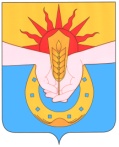 АДМИНИСТРАЦИЯ МУНИЦИПАЛЬНОГО ОБРАЗОВАНИЯ УСПЕНСКИЙ РАЙОНПОСТАНОВЛЕНИЕот _____________			                                                           №  _____с. УспенскоеО внесении изменений в постановление администрации муниципального образования Успенский район от 26  декабря  2016 года № 1560 «Об утверждении схемы размещения нестационарных торговых объектов на территории муниципального образования Успенский район» В соответствии с Федеральным законом от 28 декабря 2009 года №381-Ф3 «Об основах государственного регулирования торговой деятельности в Российской Федерации», Законом Краснодарского края от 31 мая 2005 № 879-КЗ «О государственной политике Краснодарского края в сфере торговой деятельности», постановлением главы администрации (губернатора) Краснодарского края от 11ноября 2014 года № 1249 «Об утверждении Порядка разработки и утверждения органами местного самоуправления схем размещения нестационарных торговых объектов на территории Краснодарского края», руководствуясь Федеральным законом Российской Федерации от 06 октября 2003 года № 131-ФЗ «Об общих принципах организации местного самоуправления в Российской Федерации» и Уставом муниципального   образования   Успенский   район,   постановляю:Внести    в   постановление    администрации     муниципальногообразования Успенский район от 26  декабря  2017 года № 1560 «Об утверждении схемы размещения нестационарных торговых объектов на территории муниципального образования Успенский район» (далее – Постановление) следующие изменения:приложение № 1 «Схема (текстовая часть) размещения нестационарных торговых объектов на территории Успенского сельского поселения Успенского района»,  к Постановлению  изложить  в новой редакции согласно  приложения № 1 к настоящему постановлению;приложение № 4 «Схема размещения нестационарных торговых объектов на территории Маламинского сельского поселения Успенского района»  изложить  в новой редакции согласно  приложения № 2 к настоящему постановлению;приложение № 8 «Схема   	размещения  нестационарных 	торговых объектов	на территории Николаевского сельского поселения Успенского района» изложить  в новой редакции согласно  приложения № 3 к настоящему постановлению;           4) приложение № 9 «Схема   	размещения  нестационарных 	торговых объектов	на территории Урупского  сельского поселения Успенского района» исключить.2.Отделу  экономики   администрации    муниципального  образованияУспенский район (Онишко) в течение 5 рабочих дней после вступления в силу     настоящего    постановления  представить    в	  департамент потребительской    сферы      и регулирования рынка алкоголя     Краснодарского     края    копию  настоящего постановления.          3.Обнародовать  настоящее постановление в соответствии с Уставом муниципального образования Успенский район и разместить на официальном сайте администрации муниципального образования Успенский район.          4. Контроль  за выполнением  настоящего постановления     возложить на заместителя главы муниципального образования Успенский   район   по вопросам экономического развития В.В. Шевченко.         5.Постановление  вступает  в силу со дня его официального обнародования.Глава муниципального образованияУспенский район                                                                                 Г.К. БахилинПроект подготовлен и внесен:Начальник отдела экономикиадминистрации муниципальногообразования Успенский район	                                            С.А. Онишко                                                                                                         ____________Проект согласован:Заместитель главымуниципального образования Успенский район по вопросамэкономического развития 						     В.В. Шевченко                                                                                                          _____________Начальник юридического отделаадминистрации муниципального образования Успенский район                                                 С.Д. Барышевский										     ______________Заместителю главы  муниципальногообразования Успенский район,начальнику финансового управления                                           Павлова Е.А                                                                                                           _____________Приложение 1к постановлению администрациимуниципального образования Успенский районот «____»  _________2018 года №  _____СХЕМА(текстовая часть) размещения нестационарных торговых объектов ка территорииУспенского сельского поселения  Успенского  районаНачальник отдела экономики                                                                                                                С.А. Онишко	                                                                                                                                                                          Приложение 2к постановлению администрациимуниципального образования Успенский район                                                                                                                                                                  от «____»  _________2018 года №  _____ СХЕМА(текстовая часть) размещения нестационарных торговых объектов ка территорииМаламинского сельского поселения  Успенского  районаНачальник отдела экономики                                                                                                                С.А. ОнишкоПриложение 3к постановлению администрациимуниципального образования Успенский район                                                                                                                                                                    от «____»  _________2018 года №  _____СХЕМА(текстовая часть) размещения нестационарных торговых объектов ка территорииНиколаевское сельское поселение  Успенского  района	Начальник отдела экономики                                                                                                                С.А. ОнишкоПорядковый номер нестационарного торгового объектаАдресный ориентир –место размещения нестационарного торгового объекта (фактический адрес)Тип нестационарного торгового объектаСубъект малого или среднего предпринимательства (да/нет)Площадь  земельного участка/  торгового  объекта количество рабочих местПлощадь  земельного участка/  торгового  объекта количество рабочих местСпециализация Нестационарного торгового объекта  с указанием ассортимента реализуемой продукции (оказываемой услуги)! период функционирования торгового объекта (постоянно или сезонно с__ по ___Примечаниес. Успенскоеул.Крупской,35КиоскДа4,0 кв.м.1 раб. местоПечатные издания (газеты, журналы), канцтовары, игрушкиПечатные издания (газеты, журналы), канцтовары, игрушкипостояннос. Успенскоеул. Д Бедного, 59КиоскДа19,0 кв. м. 1 раб. местоПродукты,  овощиПродукты,  овощипостояннос. Успенскоеул. Ленина-паркКиоск Да10,5 кв. м. 1 раб. местоЛотерейные билетыЛотерейные билетыпостояннос. Успенскоеул. Партизанская, 1КиоскДа9,2 кв. м. 1 местообщественное питание (чай, кофе, фастфуды)общественное питание (чай, кофе, фастфуды)постояннос. Успенскоеул. Пионерская,7/2КиоскДа12,0 кв. м.1 местоПродовольственные товарыПродовольственные товарыпостояннос. Успенскоеул.Загвоздкина,49КиоскДа12,0кв.м.1 место Овощи, фруктыОвощи, фруктыпостояннос. Успенское, ул. Молодежная, 1/1 (район сельского клуба)Торговая  палаткаДа25 кв. м.1 место1 местоОвощи, фруктыбахчевые культурыОвощи, фруктыбахчевые культурыРазовая торговляс. Успенское, ул. Крупской, (район МБУЗ «Успенская ЦРБ»)Торговая  палаткаДа50 кв.м.1 место1 местоОвощи, фруктыбахчевые культурыОвощи, фруктыбахчевые культурыРазовая торговляС. Успенское Пересечение ул. Почтовая, ул. Ленина, 34Бахчевой развалДа100 кв.м.4 местаБахчевые культурыБахчевые культурыРазовая торговляС. Успенское Пересечение ул. Партизанская и ул.УкраинскаяБахчевой развалДа25 кв.м.1 место Бахчевые культурыБахчевые культуры1мая- 1 сентябряС. Успенское Пересечение ул. Ленина иул. МолодежнаяТорговая  палаткаДа3 кв.м.1 места квасквас1мая- 1 сентябряп. МичуринскийУл.Ленина,23б (прилегающая территория  ЗАО «Мичуринское»)Торговая  палаткаДа100 кв.м.2 места 2 места2 местаОвощи, фруктыКормаПромышленные товарыОвощи, фруктыКормаПромышленные товарыРазовая торговлях. УкраинскийПересечение ул. Украинская и ул. ЗападнаяТорговая  палаткаДа20 кв.м. 2места            1 место 1 местоОвощи, фруктыКормаПромышленные товарыОвощи, фруктыКормаПромышленные товарыРазовая торговляС. Успенское, пересечение ул. Красная и ул. ОктябрьскаяТорговая  палаткаДа3кв.м1 место 1 место КвасСладкая ватаКвасСладкая вата1 мая – 1 сентябряС. Успенское, ул. Ленина, -паркТорговая  палаткаДа3 кв..мКвасКвас1 мая-1 сентябряС. Успенское. пересечение ул. Ленина/ул. Буденного, район кинотеатра «Иллюзион»Торговая  палаткада15 кв.м2 места3 местаФрукты,  овощиСаженцы, цветы, рассадаФрукты,  овощиСаженцы, цветы, рассадапостоянноС. Успенское, ул. Ленина, район магазина «Курганинский м/к» (ул. Ленина, 275)Торговая  палаткада15 кв.м.1 место1 местоФруктыовощиФруктыовощипостоянноС. Успенское, ул. Партизанская, район магазина «Магнолия»Торговая палатка Нет18,0кв.мОвощи, фруктыОвощи, фруктыпостоянно19с. Успенскоеул.Крупской,35/3Торговая палаткаДа30,0 кв.м.1 раб. местоМороженое, квасМороженое, кваспостоянно20с. Успенскоеул. Ленина, 94КиоскДа12,0 кв. м. 1 раб. местоПредоставление услуг по ремонту обувиПредоставление услуг по ремонту обувипостоянно21С. Успенское в 10 метрах от домов  . ул. Ленина, 8, 8а, 86Торговая палаткаДа10м. кв.Хлеб, хлебобулочные изделияХлеб, хлебобулочные изделияПостоянноПорядковый номер нестационарного торгового объектаАдресный ориентир –место размещения нестационарного торгового объекта (фактический адрес)Тип нестационарного торгового объектаСубъект малого или среднего предпринимательства (да/нет)Площадь  земельного участка/  торгового  объекта количество рабочих местПлощадь  земельного участка/  торгового  объекта количество рабочих местСпециализация Нестационарного торгового объекта  с указанием ассортимента реализуемой продукции (оказываемой услуги)! период функционирования торгового объекта (постоянно или сезонно с__ по ___ПримечаниеС. Маламино Ул. К. Маркса, ул. Ленина, 47Торговая  палаткада40м. кв.10 местПродовольственные, непродовольственные товарыПродовольственные, непродовольственные товарыРазовая торговляС. Маламино, ул. Ленина, 38, пер. ПервомайскийТорговая палаткаДа80м. кв.10 местПродовольственные, непродовольственные товарыПродовольственные, непродовольственные товарыРазовая торговляПорядковый номер нестационарного торгового объектаАдресный ориентир –место размещения нестационарного торгового объекта (фактический адрес)Тип нестационарного торгового объектаСубъект малого или среднего предпринимательства (да/нет)Площадь  земельного участка/  торгового  объекта количество рабочих местПлощадь  земельного участка/  торгового  объекта количество рабочих местСпециализация Нестационарного торгового объекта  с указанием ассортимента реализуемой продукции (оказываемой услуги)! период функционирования торгового объекта (постоянно или сезонно с__ по ___ПримечаниеСт. Николаевская, ул. Ленина, 34акиоскДа24,01 местоПродовольственные товары, овощи, фруктыПродовольственные товары, овощи, фруктыПостоянноСт. Николаевская, ул. Красная,34аТорговая  палаткаДа100,010 местСельскохозяйственная продукция, хоз. товары, промтовары, продукты, саженцы.Сельскохозяйственная продукция, хоз. товары, промтовары, продукты, саженцы.Разовая торговляСт. Николаевская, ул. Победы, 16Торговая  палаткаДа24,010 местСельскохозяйственная продукция, хоз. товары, промтовары, продукты, саженцы.Сельскохозяйственная продукция, хоз. товары, промтовары, продукты, саженцы.Разовая торговля